ADVANCED MOCK TRIAL BALLOT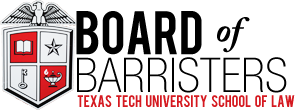 INSTRUCTIONS: Use the following criteria and point values to calculate each team’s total score. In the event of a tie, the highest Procedure & Mechanics score will decide the winner. In the event of a tie, see the Vice Chair of Mock Trial, Vice Chair of Judges or the Chairperson. When the round is complete, circle the name of the top oralist. Questioning of the Witnesses:Questions generated the minimum number of valid objections.Made or failed to make objections with tactical or substantive merit.Appropriately responded to objections made.Testimony was developed in an interesting and coherent fashion.Listened and followed up on witness answers to elicit helpful testimony. Showed strengths and weaknesses of witnesses in the most favorable light.Effective use of evidence. Touched on their theme.For Cross Examination Only:Used leading questions appropriately and advantageously.Advocate demonstrated control of the witness.Advocate demonstrated a good ability to “think on their feet” and respond to witnesses unexpected answers. For Direct Examination/Redirect Only: Used open ended questions. Redirect was within the scope of cross and does not repeat questions asked in direct.Testimony elicited from the witness told their client’s story.JUDE’S NAME:  __________________________              JUDGE’S SIGNATURE: __________________________   ROOM #: DATE:TIME:TEAM APlaintiff/ProsecutionCompetitor 1: Round #: TEAM APlaintiff/ProsecutionCompetitor 2:Round #: TEAM BDefenseCompetitor 1: Round #: TEAM BDefenseCompetitor 2: Round #: OPENING STATEMENTTEAM ATEAM BClearly and persuasively presented their sides theory of the case.Personalized their client and him/herself. Accurately stated cause of action and elements in an easy-to-understand manner. Properly touched on their burden of proof.Had an effective theme that correlates with the cause of action./10/10PLAINTIFF/PROSECUTION WITNESSESTEAM A(Direct/Redirect)TEAM B(Cross)Witness #1/10/10Witness #2/10/10DEFENSE WITNESSESTEAM A(Cross)TEAM B(Direct/Redirect)Witness #1/10/10Witness #2/10/10CLOSING STATEMENTTEAM ATEAM BAccurately stated cause of action and elements in an easy-to-understand manner. Touched on their burden of proof.Continued the theme.Presented a cohesive theory of the case and dealt effectively with their weaknesses.Affectively called attention to opponent’s flaws.Presented a persuasive argument using the testimony elicited during direct and cross examination. Effectively countered opponents' argument./10/10PROCEDURE & MECHANICSTEAM ATEAM BDid counsel present skillful, well-prepared motions to challenge the opposing party?Argument for motions was proper, reasonable and convincing.Advocates properly responded to opposing counsel’s motions and objections.Advocates exhibited knowledge of rules of evidence. Clear and succinct in pretrial matters/housekeeping.Proper impeachment procedure was followed.Proper evidence admission procedure was used.Time management.Properly moved for a directed verdict/properly responded to the opposing party's directed verdict. Renewed motion for a Directed verdict after the defense's case in chief.Asked for permission to approach the witness and/or the bench, stood when talking to the judge and when judge enters the room. /10/10STYLETEAM ATEAM BAdvocates were personable and established connections with the jury. judge and witnesses.Advocates had an appropriate tone when questioning witnesses. Worked well as a team. Displayed appropriate decorum to team members, judges, and opposing team throughout the round.Spoke loudly and clearly enough to be heard and understood. /5/5POINT TOTALSTEAM ATEAM BPOINT TOTALS/75/75WINNING TEAM: WINNING TEAM: WINNING TEAM: POINT SPREAD